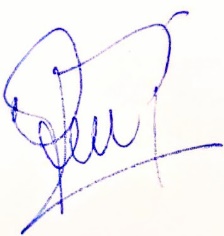 FIRMA Y ACLARACIÓN DEL RESPONSABLE DEL ESPACIO CURRICULARPROGRAMA - AÑO 2024PROGRAMA - AÑO 2024PROGRAMA - AÑO 2024PROGRAMA - AÑO 2024PROGRAMA - AÑO 2024Espacio Curricular:  Informática Nivel I (C103) Informática Nivel I (C103) Informática Nivel I (C103) Informática Nivel I (C103)Carácter:  Obligatoria ObligatoriaPeríodo: SemestralCarrera/s: CGCB  Articulación con FACI y FING CGCB  Articulación con FACI y FING CGCB  Articulación con FACI y FING CGCB  Articulación con FACI y FINGProfesor Responsable: Marcelo GUIÑAZÚ Marcelo GUIÑAZÚ Marcelo GUIÑAZÚ Marcelo GUIÑAZÚEquipo Docente: Sede Central: Marcelo GUIÑAZÚ Extensión Áulica San Martín: Silvana ManganelliExtensión Áulica General Alvear: Maciela Debernardi Extensión Áulica Malargüe: Mariano del RíoExtensión Áulica Valle de Uco: Andrea Cattaneo Sede Central: Marcelo GUIÑAZÚ Extensión Áulica San Martín: Silvana ManganelliExtensión Áulica General Alvear: Maciela Debernardi Extensión Áulica Malargüe: Mariano del RíoExtensión Áulica Valle de Uco: Andrea Cattaneo Sede Central: Marcelo GUIÑAZÚ Extensión Áulica San Martín: Silvana ManganelliExtensión Áulica General Alvear: Maciela Debernardi Extensión Áulica Malargüe: Mariano del RíoExtensión Áulica Valle de Uco: Andrea Cattaneo Sede Central: Marcelo GUIÑAZÚ Extensión Áulica San Martín: Silvana ManganelliExtensión Áulica General Alvear: Maciela Debernardi Extensión Áulica Malargüe: Mariano del RíoExtensión Áulica Valle de Uco: Andrea CattaneoCarga Horaria: 96 Hs (80 hs prácticas y 16 hs teóricas)Carga Horaria: 96 Hs (80 hs prácticas y 16 hs teóricas)Carga Horaria: 96 Hs (80 hs prácticas y 16 hs teóricas)Carga Horaria: 96 Hs (80 hs prácticas y 16 hs teóricas)Carga Horaria: 96 Hs (80 hs prácticas y 16 hs teóricas)Requisitos de Cursado:Requisitos de Cursado:1-EXPECTATIVAS DE LOGROAdquirir conocimientos, destrezas y habilidades en las tecnologías de la información y comunicación existentes.2-DESCRIPTORES Sistemas de información. Procesadores de textos. Planilla de cálculo. Bases de datos. Procesadores de textos científicos y técnicos.3-CONTENIDOS ANALÍTICOS Unidad 1: Introducción a la Informática y Sistemas Operativos.Informática: definición, componentes y conceptos fundamentales. Diferencia entre Datos e información. La información y su aporte en las organizaciones a los distintos niveles. Soporte físico (HARDWARE): conceptos, componentes y funciones. Soporte Lógico (SOFTWARE):conceptos, componentes y funciones, software de base y de aplicación. Sistemas Operativos.Linux. Windows. Conceptos de Linux. Entorno de trabajo. Diferencia con Windows.Windows: Ventanas y controles. Iconos y objetos. El escritorio: su personalización. El panel de control, examinar unidades, carpetas y archivos gestión de discos. Tipos de discos. Copia de seguridad de un disco (Backup). Protección de la información: verificar un disco, virus.Unidad 2: Introducción a las comunicaciones. Internet y correo electrónico. Conceptos de redes de datos. Redes de computadores. Alcance de las redes (WAN, MAN, LAN). Redes de área local. Ethernet. ATM. Wifi. Bluetooth. Internet: concepto. Servicios de Internet. Correo electrónico. Word Wide Web (WWW). Direcciones IP y Nombres de dominio: concepto. Navegadores: Elementos básicos. Búsquedas de información: criterios. Correo electrónico: Conceptos básicos de correo Internet. Datos necesarios para configurar el correo. Grupos de correo. La WEB 2.0. Aplicaciones en Internet. Herramientas para trabajo en grupo. Unidad 3: Procesador de textosAspectos generales del editor de textos. Estilos y plantillas. Formato y organización del texto. Tablas. Insertar: símbolos, imágenes. Objetos, gráficos, índices autoformato. Cálculos en la tabla. Combinación de correspondencia. Trabajo en grupo. Unidad 4: Herramientas para presentaciones.Diseño y edición de diapositivas. Presentación. Efectos especiales.Unidad 5: Planilla u hoja de cálculo. Partes de la pantalla de trabajo: Barras. Líneas de estado y mensajes. Filas Columnas. Celdas. Introducción de datos. Formato: columna: ancho, ajuste a la selección. Formatos de datos. Operadores. Fórmulas. Argumentos de funciones. Funciones avanzadas: Búsqueda. Lógicas.	Financieras. Buscar objetivo. Gráficos: creación de gráficos. Tipos de gráficos. Integración con el procesador de texto. Uso de hojas de trabajo como bases de datos: conceptos y términos de las bases de datos.Unidad 6: Procesador de textos científicoEstructura básica de un documento. Párrafos. Caracteres reservados y signos ortográficos. Tipos y colores. Artículos y libros. Paginar un documento. Referencias cruzadas. Inclusión de gráficos. Citas bibliográficas. Fórmulas. ÍndicesUnidad 7: Herramientas Informáticas de Investigación y/o  Simulación, Programas de simulación de laboratorios de química,  de resolución de problemas matemáticos y Programación  de cálculos numéricos.4-BIBLIOGRAFÍA Bibliografía General • RAYA GONZÁLEZ, Laura; MIRAUT ANDRÉS, David; RAYA CABRERA, José Luis. Aplicaciones Ofimáticas. Ra-Ma, 2009Bibliografía Complementaria OLTRA LANDETE, Fidel; ALBERTO MAGRO, Jesús; MÁRQUEZ CUBERO, Francisco; MORENO RUIZ, José Luis. Aplicaciones Ofimáticas. McGraw- Hill/lnteramericana de España, 2009. DELGADO, José María. Microsoft Office 2007 (Manual Avanzado). Madrid: AnayaMultimedia, 2007.CRAIG STINSON; MARK DODGE. Excel 2007. Anaya Multimedia, 2007.JOHN PIERCE. El libro de office 2007. Anaya Multimedia, 2007.Material Didáctico de la Cátedra.Sanchez Rodriguez – Ruiz Palmero 2016 El impacto de las TIC, buenas practicas – Malaga España editorial Sintesishttps://www.gnu.org/software/octave/https://model-chemlab.uptodown.com/windowshttps://www.symbolab.com/5-METODOLOGÍA DE ENSEÑANZA Y EVALUACIÓN DURANTE EL CURSADO (Partiendo de la concepción de la enseñanza como un proceso dinámico de transmisión, recepción y retroalimentación del conocimiento, a través de la mediación del docente que permita promover el aprendizaje significativo, los resultados logrados por el alumno de las metas cognitivas, habilidades, capacidades y destrezas, son evaluados en forma continua, mediante un seguimiento en la asimilación, comprensión y desarrollo de los temas y objetivos, instrumentados por medio de evaluaciones periódicas de tipo cognitivo, trabajos en equipo, presentación y exposición en clase de trabajos elaborados por ellos mismos. Se utiliza la metodología de evaluación continua en las prácticas a realizar.6- CONDICIONES DE REGULARIDAD TRAS EL CURSADO El alumno tendrá la opción de acreditar conocimientos sobre los contenidos dictados en el primer y segundo semestre, en éstas evaluaciones el alumno deberá obtener el 70% como mínimo, para acreditar competencias.La evaluación del rendimiento del alumno durante el cursado será continua, en cada uno de los prácticos propuestos, con una instancia recuperadora. Finalmente un examen globalizador de todo el proceso de enseñanza.Estas evaluaciones se instrumentarán a través de: Prueba escrita u oral y/o con la utilización del Computador.7- SISTEMA DE APROBACIÓN Y/O PROMOCIÓN DEL ESPACIO CURRICULAR (7- SISTEMA DE APROBACIÓN Y/O PROMOCIÓN DEL ESPACIO CURRICULAR (7- SISTEMA DE APROBACIÓN Y/O PROMOCIÓN DEL ESPACIO CURRICULAR (7- SISTEMA DE APROBACIÓN Y/O PROMOCIÓN DEL ESPACIO CURRICULAR (7- SISTEMA DE APROBACIÓN Y/O PROMOCIÓN DEL ESPACIO CURRICULAR (Se presentan tres condiciones que el alumno puede obtener al finalizar el cursado: directamente promovidos, regulares y libres. El alumno regular y el libre deben aprobar un examen final.a. Alumnos directamente promovidos: el alumno promocionará, acreditando competencias, cuando el promedio del proceso y el globalizador sea de siete (7) o más y cuando tenga un 80% o más de asistencia a clases.Alumnos regulares: el alumno tendrá la condición de regular con el 70% o más dé las asistencias y hubiera obtenido un promedio del proceso entre cuatro (4) y seis (6) o aprobó el examen integrador. Deberá rendir un examen final debiendo obtener el 60% de contenidos correctos como mínimo para acreditar competencias.Alumnos libres: son aquellos alumnos que tienen la opción de rendir en calidad de “Libres” o que no alcanzaron las condiciones de regularidad. Deberán rendir un examen final, previa aprobación de un proyecto integrador sobre los contenidos curriculares, para acreditar competencias; ambos se aprueban con el 70% de los contenidos correctos como mínimo.Se presentan tres condiciones que el alumno puede obtener al finalizar el cursado: directamente promovidos, regulares y libres. El alumno regular y el libre deben aprobar un examen final.a. Alumnos directamente promovidos: el alumno promocionará, acreditando competencias, cuando el promedio del proceso y el globalizador sea de siete (7) o más y cuando tenga un 80% o más de asistencia a clases.Alumnos regulares: el alumno tendrá la condición de regular con el 70% o más dé las asistencias y hubiera obtenido un promedio del proceso entre cuatro (4) y seis (6) o aprobó el examen integrador. Deberá rendir un examen final debiendo obtener el 60% de contenidos correctos como mínimo para acreditar competencias.Alumnos libres: son aquellos alumnos que tienen la opción de rendir en calidad de “Libres” o que no alcanzaron las condiciones de regularidad. Deberán rendir un examen final, previa aprobación de un proyecto integrador sobre los contenidos curriculares, para acreditar competencias; ambos se aprueban con el 70% de los contenidos correctos como mínimo.Se presentan tres condiciones que el alumno puede obtener al finalizar el cursado: directamente promovidos, regulares y libres. El alumno regular y el libre deben aprobar un examen final.a. Alumnos directamente promovidos: el alumno promocionará, acreditando competencias, cuando el promedio del proceso y el globalizador sea de siete (7) o más y cuando tenga un 80% o más de asistencia a clases.Alumnos regulares: el alumno tendrá la condición de regular con el 70% o más dé las asistencias y hubiera obtenido un promedio del proceso entre cuatro (4) y seis (6) o aprobó el examen integrador. Deberá rendir un examen final debiendo obtener el 60% de contenidos correctos como mínimo para acreditar competencias.Alumnos libres: son aquellos alumnos que tienen la opción de rendir en calidad de “Libres” o que no alcanzaron las condiciones de regularidad. Deberán rendir un examen final, previa aprobación de un proyecto integrador sobre los contenidos curriculares, para acreditar competencias; ambos se aprueban con el 70% de los contenidos correctos como mínimo.Se presentan tres condiciones que el alumno puede obtener al finalizar el cursado: directamente promovidos, regulares y libres. El alumno regular y el libre deben aprobar un examen final.a. Alumnos directamente promovidos: el alumno promocionará, acreditando competencias, cuando el promedio del proceso y el globalizador sea de siete (7) o más y cuando tenga un 80% o más de asistencia a clases.Alumnos regulares: el alumno tendrá la condición de regular con el 70% o más dé las asistencias y hubiera obtenido un promedio del proceso entre cuatro (4) y seis (6) o aprobó el examen integrador. Deberá rendir un examen final debiendo obtener el 60% de contenidos correctos como mínimo para acreditar competencias.Alumnos libres: son aquellos alumnos que tienen la opción de rendir en calidad de “Libres” o que no alcanzaron las condiciones de regularidad. Deberán rendir un examen final, previa aprobación de un proyecto integrador sobre los contenidos curriculares, para acreditar competencias; ambos se aprueban con el 70% de los contenidos correctos como mínimo.Se presentan tres condiciones que el alumno puede obtener al finalizar el cursado: directamente promovidos, regulares y libres. El alumno regular y el libre deben aprobar un examen final.a. Alumnos directamente promovidos: el alumno promocionará, acreditando competencias, cuando el promedio del proceso y el globalizador sea de siete (7) o más y cuando tenga un 80% o más de asistencia a clases.Alumnos regulares: el alumno tendrá la condición de regular con el 70% o más dé las asistencias y hubiera obtenido un promedio del proceso entre cuatro (4) y seis (6) o aprobó el examen integrador. Deberá rendir un examen final debiendo obtener el 60% de contenidos correctos como mínimo para acreditar competencias.Alumnos libres: son aquellos alumnos que tienen la opción de rendir en calidad de “Libres” o que no alcanzaron las condiciones de regularidad. Deberán rendir un examen final, previa aprobación de un proyecto integrador sobre los contenidos curriculares, para acreditar competencias; ambos se aprueban con el 70% de los contenidos correctos como mínimo.PROMOCIONABLE SINOX